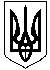 НОВОСАНЖАРСЬКА СЕЛИЩНА РАДАНОВОСАНЖАРСЬКОГО РАЙОНУ ПОЛТАВСЬКОЇ ОБЛАСТІ( тридцять восьма позачергова  сесія селищної ради сьомого скликання)РІШЕННЯ22 жовтня  2020  року             смт Нові Санжари                                        №  3Про внесення змін до Програми фінансової підтримки комунальних підприємств Новосанжарської селищної ради на 2020 рік	Заслухавши та обговоривши інформацію начальника відділу фінансування, економічного розвитку, бухгалтерського обліку та звітності Рубайко О.В. щодо внесення змін до Програми фінансової підтримки комунальних підприємств Новосанжарської селищної ради на 2020 рік, у зв’язку із зміною обсягів фінансування напрямків фінансової підтримки комунальних підприємств та, керуючись  пунктом 22 частини 1 статті 26 Закону України "Про місцеве самоврядування в Україні", селищна радаВИРІШИЛА:1. Внести  зміни до  Програми фінансової підтримки комунальних підприємств Новосанжарської селищної ради на 2020 рік, що затверджена рішенням  двадцять дев’ятої сесії Новосанжарської селищної ради №16  від 17.12.2019 року (далі Програма), зокрема:- збільшити фінансування фінансової допомоги на здійснення внесків до статутного капіталу комунальних підприємств на 64,6 тис.грн, а саме: КП «Добрі руки плюс» Новосанжарської селищної ради на ремонт міні-трактора 35,0 тис.грн., КП «Джерело»  Новосанжарської селищної ради 29,6 тис.грн .на придбання насосу.-  збільшити фінансування  поточних видатків  комунальних підприємств на 34,8 тис.грн,, а саме:  фінансування КП «Добрі руки плюс» Новосанжарської селищної ради  для забезпечення належного санітарного стану громади, та  збору і знешкодження всіх видів відходів 30,0 тис.грн.,  для придбання паливно-мастильних матеріалів 4,8 тис.грн. 2. Викласти Додаток до Програми "Напрямки та обсяги фінансування Програми фінансової підтримки комунальних підприємств Новосанжарської селищної ради на 2019 рік" у новій редакції (додається).3. Контроль за виконанням цього рішення покласти на постійні комісії селищної ради з питань планування бюджету, фінансів соціально-економічного розвитку та з питань житлово-комунального господарства, благоустрою, торгового та побутового обслуговування.Секретар селищної ради                                                                   О. О. Вовк                                                                                 Додаток до рішення                                                                                 сесії  селищної ради                                                                                  від  22  жовтня  2020 року №  3НАПРЯМКИ ТА ОБСЯГИ ФІНАНСУВАННЯ ПРОГРАМИ ФІНАНСОВОЇ ПІДТРИМКИ КОМУНАЛЬНИХ ПІДПРИЄМСТВ НОВОСАНЖАРСЬКОЇ СЕЛИЩНОЇ РАДИ НА 2020 РІК № п/пКомунальні підприємства селищної ради Напрямки й обсяги фінансової підтримки комунальних підприємств:Напрямки й обсяги фінансової підтримки комунальних підприємств:Напрямки й обсяги фінансової підтримки комунальних підприємств:№ п/пКомунальні підприємства селищної ради на поточні видатки підприємстввнески до статутного капіталу 1КП «Джерело» Новосанжарської селищної ради59,8 тис.грн.279,6 тис. грн.2КП«Добрі руки плюс» Новосанжарської селищної ради        207,8 тис.грн.  171,0 тис. грн.Разом:Разом:                                      267,6 тис. грн.450,6 тис.грн450,6 тис.грн